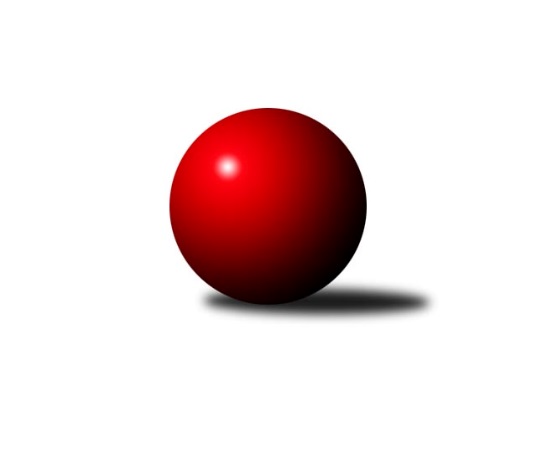 Č.10Ročník 2009/2010	29.11.2009Nejlepšího výkonu v tomto kole: 2566 dosáhlo družstvo: TJ Unie Hlubina COkresní přebor Ostrava  2009/2010Výsledky 10. kolaSouhrnný přehled výsledků:TJ Sokol Michálkovice˝C˝	- TJ Unie Hlubina˝D˝	8:8	2137:2064		23.11.TJ Unie Hlubina E	- TJ Unie Hlubina C	0:16	2437:2566		23.11.SKK Ostrava C	- TJ Sokol Michálkovice ˝B˝	8:8	2300:2350		25.11.TJ Unie Hlubina˝B˝	- SKK Ostrava˝D˝	12:4	2500:2417		26.11.TJ Sokol Bohumín D	- TJ Sokol Bohumín˝C˝	2:14	2286:2407		26.11.TJ VOKD Poruba˝E˝	- TJ Sokol Dobroslavice˝B˝		dohrávka		23.11.Tabulka družstev:	1.	TJ Sokol Michálkovice ˝B˝	9	7	1	1	106 : 38 	 	 2396	15	2.	TJ Unie Hlubina˝B˝	9	7	0	2	82 : 62 	 	 2353	14	3.	SKK Ostrava C	9	5	2	2	92 : 52 	 	 2341	12	4.	TJ Unie Hlubina C	9	5	0	4	88 : 56 	 	 2317	10	5.	TJ VOKD Poruba C	9	4	2	3	84 : 60 	 	 2362	10	6.	TJ Unie Hlubina˝D˝	9	4	2	3	72 : 72 	 	 2257	10	7.	TJ Sokol Dobroslavice˝B˝	9	5	0	4	68 : 76 	 	 2355	10	8.	TJ VOKD Poruba˝E˝	8	3	2	3	60 : 68 	 	 2323	8	9.	TJ Sokol Bohumín˝C˝	9	2	3	4	66 : 78 	 	 2335	7	10.	SKK Ostrava˝D˝	9	3	1	5	62 : 82 	 	 2345	7	11.	TJ Unie Hlubina E	10	3	0	7	60 : 100 	 	 2226	6	12.	TJ Sokol Michálkovice˝C˝	9	2	1	6	54 : 90 	 	 2199	5	13.	TJ Sokol Bohumín D	10	2	0	8	50 : 110 	 	 2251	4Podrobné výsledky kola:	 TJ Sokol Michálkovice˝C˝	2137	8:8	2064	TJ Unie Hlubina˝D˝	Jaroslav Karas	 	 196 	 154 		350 	 2:0 	 304 	 	145 	 159		František Sedláček	Petr Řepecký	 	 157 	 168 		325 	 0:2 	 366 	 	168 	 198		Anna Kaňová	Roman Holnša	 	 187 	 174 		361 	 0:2 	 362 	 	169 	 193		Hana Vlčková	Josef Paulus	 	 195 	 215 		410 	 2:0 	 297 	 	140 	 157		Božena Olšovská	Karel Procházka	 	 170 	 165 		335 	 0:2 	 372 	 	194 	 178		Alena Koběrová	Jan Švihálek	 	 189 	 167 		356 	 0:2 	 363 	 	171 	 192		Radmila Pastvovározhodčí: Nejlepší výkon utkání: 410 - Josef Paulus	 TJ Unie Hlubina E	2437	0:16	2566	TJ Unie Hlubina C	Michaela Černá	 	 210 	 220 		430 	 0:2 	 437 	 	230 	 207		Petr Tomaňa	Jan Petrovič	 	 186 	 200 		386 	 0:2 	 392 	 	190 	 202		Josef Navalaný	Josef Kyjovský	 	 206 	 205 		411 	 0:2 	 433 	 	206 	 227		Eva Marková	Josef Hájek	 	 199 	 205 		404 	 0:2 	 436 	 	204 	 232		Karel Kudela	Libor Mendlík	 	 217 	 208 		425 	 0:2 	 444 	 	230 	 214		Václav Rábl	Oldřich Neuverth	 	 191 	 190 		381 	 0:2 	 424 	 	203 	 221		Lenka Raabovározhodčí: Nejlepší výkon utkání: 444 - Václav Rábl	 SKK Ostrava C	2300	8:8	2350	TJ Sokol Michálkovice ˝B˝	Miroslav Futerko	 	 182 	 222 		404 	 2:0 	 403 	 	212 	 191		Daniel Dudek	Josef Pavlosek	 	 163 	 153 		316 	 0:2 	 398 	 	204 	 194		Oldřich Bidrman	Dominik Bohm	 	 191 	 201 		392 	 2:0 	 391 	 	204 	 187		Zdeněk Zhýbala	Rostislav Hrbáč	 	 185 	 190 		375 	 2:0 	 348 	 	168 	 180		Lukáš Jurášek	Jan Pavlosek	 	 178 	 220 		398 	 0:2 	 421 	 	209 	 212		Jan Zych	Michal Blinka	 	 211 	 204 		415 	 2:0 	 389 	 	198 	 191		Petr Jurášekrozhodčí: Nejlepší výkon utkání: 421 - Jan Zych	 TJ Unie Hlubina˝B˝	2500	12:4	2417	SKK Ostrava˝D˝	Petr Foniok	 	 201 	 198 		399 	 0:2 	 428 	 	215 	 213		Vladimír Korta	Stanislav Navalaný	 	 201 	 206 		407 	 2:0 	 362 	 	158 	 204		Antonín Pálka	Lubomír Jančár	 	 206 	 222 		428 	 2:0 	 403 	 	226 	 177		Jaroslav Šproch	Jiří Břeska	 	 237 	 210 		447 	 2:0 	 415 	 	212 	 203		Miroslav Böhm	Jiří Štroch	 	 183 	 209 		392 	 0:2 	 420 	 	232 	 188		Jiří Koloděj	Roman Grüner	 	 194 	 233 		427 	 2:0 	 389 	 	173 	 216		Miroslav Kolodějrozhodčí: Nejlepší výkon utkání: 447 - Jiří Břeska	 TJ Sokol Bohumín D	2286	2:14	2407	TJ Sokol Bohumín˝C˝	Lukáš Modlitba	 	 194 	 196 		390 	 0:2 	 391 	 	193 	 198		Lubomír Richter	Markéta Kohutková	 	 193 	 179 		372 	 0:2 	 410 	 	203 	 207		Pavel Plaček	Hana Záškolná	 	 185 	 161 		346 	 0:2 	 392 	 	188 	 204		Alfréd  Herman	Andrea Rojová	 	 180 	 200 		380 	 2:0 	 375 	 	192 	 183		Dalibor Hamrozy	Václav Kladiva	 	 186 	 213 		399 	 0:2 	 417 	 	221 	 196		Lucie Holeszová	Zdeněk Roj	 	 210 	 189 		399 	 0:2 	 422 	 	207 	 215		René Světlíkrozhodčí: Nejlepší výkon utkání: 422 - René SvětlíkPořadí jednotlivců:	jméno hráče	družstvo	celkem	plné	dorážka	chyby	poměr kuž.	Maximum	1.	Josef Jurášek 	TJ Sokol Michálkovice ˝B˝	421.50	299.0	122.5	6.0	2/3	(425)	2.	Jan Pavlosek 	SKK Ostrava C	417.60	283.8	133.8	6.3	3/4	(439)	3.	Jiří Prokop 	TJ Unie Hlubina C	415.33	240.5	129.5	3.7	3/3	(444)	4.	Jan Zych 	TJ Sokol Michálkovice ˝B˝	412.33	277.4	134.9	4.9	3/3	(421)	5.	Rudolf Riezner 	TJ Unie Hlubina˝B˝	411.15	282.9	128.3	6.6	5/5	(443)	6.	Martin Třečák 	TJ Sokol Dobroslavice˝B˝	410.83	284.1	126.7	4.2	5/5	(428)	7.	Ivo Kovářík 	TJ Sokol Dobroslavice˝B˝	410.00	286.0	124.0	3.8	4/5	(420)	8.	Lumír Kocián 	TJ Sokol Dobroslavice˝B˝	409.30	283.3	126.0	7.3	5/5	(458)	9.	Daniel Dudek 	TJ Sokol Michálkovice ˝B˝	409.03	272.0	137.1	3.5	3/3	(431)	10.	René Světlík 	TJ Sokol Bohumín˝C˝	407.81	280.0	127.8	6.2	4/4	(439)	11.	Dalibor Hamrozy 	TJ Sokol Bohumín˝C˝	407.29	282.4	124.9	5.3	4/4	(432)	12.	Zdeněk Roj 	TJ Sokol Bohumín D	407.11	279.8	127.3	7.1	3/4	(411)	13.	Miroslav Böhm 	SKK Ostrava˝D˝	407.07	282.6	124.5	5.6	3/3	(431)	14.	Lenka Raabová 	TJ Unie Hlubina C	406.65	286.4	120.3	6.9	2/3	(442)	15.	Jiří Koloděj 	SKK Ostrava˝D˝	405.38	279.2	126.2	5.1	3/3	(438)	16.	Radmila Pastvová 	TJ Unie Hlubina˝D˝	404.90	282.7	122.2	6.5	3/3	(452)	17.	Dominik Bohm 	SKK Ostrava˝D˝	404.67	283.6	121.1	9.7	3/3	(436)	18.	Richard Šimek 	TJ VOKD Poruba C	404.12	281.9	122.2	5.5	5/5	(449)	19.	Petr Jurášek 	TJ Sokol Michálkovice ˝B˝	403.61	274.8	128.8	6.2	3/3	(425)	20.	Libor Žíla 	TJ VOKD Poruba C	403.25	282.5	120.8	8.4	4/5	(428)	21.	Roman Grüner 	TJ Unie Hlubina˝B˝	403.00	281.5	121.5	8.4	5/5	(434)	22.	Petr Číž 	TJ VOKD Poruba˝E˝	400.00	284.0	116.0	7.9	3/3	(426)	23.	František Deingruber 	SKK Ostrava C	400.00	286.8	113.2	8.3	3/4	(435)	24.	Stanislav Navalaný 	TJ Unie Hlubina˝B˝	399.96	274.0	125.9	8.6	5/5	(443)	25.	Jakub Hájek 	TJ VOKD Poruba˝E˝	399.90	274.1	125.8	5.8	3/3	(425)	26.	Václav Rábl 	TJ Unie Hlubina C	399.20	275.3	123.9	7.3	3/3	(458)	27.	Zdeněk Zhýbala 	TJ Sokol Michálkovice ˝B˝	398.53	283.6	114.9	7.2	3/3	(414)	28.	Karel Kuchař 	TJ Sokol Dobroslavice˝B˝	398.50	281.3	117.2	7.2	5/5	(422)	29.	Jaroslav Hrabuška 	TJ VOKD Poruba C	397.19	284.0	113.2	10.1	4/5	(422)	30.	Alena Koběrová 	TJ Unie Hlubina˝D˝	396.20	280.9	115.3	8.2	3/3	(431)	31.	Karel Kudela 	TJ Unie Hlubina C	396.17	277.2	119.0	6.2	3/3	(436)	32.	Jaroslav Jurášek 	TJ Sokol Michálkovice˝C˝	395.50	276.9	118.6	7.9	3/4	(422)	33.	Petr Tomaňa 	TJ Unie Hlubina C	393.75	284.9	108.9	8.5	2/3	(437)	34.	Miroslav Futerko 	SKK Ostrava C	393.03	281.3	111.7	7.3	4/4	(417)	35.	Zdeněk Hebda 	TJ VOKD Poruba˝E˝	392.75	280.5	112.3	8.1	2/3	(433)	36.	Zdeněk Mžik 	TJ VOKD Poruba˝E˝	392.07	278.1	113.9	8.5	3/3	(421)	37.	Ivo Herzán 	TJ Sokol Michálkovice ˝B˝	389.78	270.7	119.1	7.8	3/3	(415)	38.	Pavel Marek 	TJ Unie Hlubina C	389.67	276.7	113.0	7.9	3/3	(442)	39.	Michal Blinka 	SKK Ostrava C	388.58	272.9	115.7	7.5	4/4	(422)	40.	Oldřich Stolařík 	SKK Ostrava C	387.88	273.5	114.4	7.9	4/4	(412)	41.	Helena Martinčáková 	TJ VOKD Poruba C	387.53	275.8	111.7	8.4	5/5	(428)	42.	Miloslav Palička 	TJ Sokol Michálkovice˝C˝	387.44	269.1	118.3	10.0	4/4	(426)	43.	Oldřich Bidrman 	TJ Sokol Michálkovice ˝B˝	387.37	276.4	111.0	9.0	3/3	(432)	44.	Jaroslav Šproch 	SKK Ostrava˝D˝	387.07	279.3	107.8	10.4	3/3	(417)	45.	Hana Záškolná 	TJ Sokol Bohumín D	385.88	272.8	113.1	10.0	4/4	(424)	46.	Pavel Plaček 	TJ Sokol Bohumín˝C˝	385.13	275.7	109.4	9.6	4/4	(416)	47.	Petr Foniok 	TJ Unie Hlubina˝B˝	384.92	271.9	113.0	8.5	5/5	(418)	48.	Alfréd  Herman 	TJ Sokol Bohumín˝C˝	383.83	275.5	108.4	8.1	4/4	(423)	49.	Eva Marková 	TJ Unie Hlubina C	383.73	269.8	113.9	9.6	3/3	(433)	50.	Vladimír Korta 	SKK Ostrava˝D˝	383.44	277.1	106.3	9.8	3/3	(432)	51.	Miroslav Koloděj 	SKK Ostrava˝D˝	383.33	272.5	110.8	9.2	3/3	(427)	52.	Radovan Vlček 	TJ Sokol Bohumín˝C˝	383.13	275.8	107.4	9.8	4/4	(431)	53.	Ladislav Mrakvia 	TJ VOKD Poruba˝E˝	382.17	280.8	101.3	8.9	3/3	(412)	54.	Josef Navalaný 	TJ Unie Hlubina C	381.20	274.0	107.2	10.5	2/3	(426)	55.	Karel Svoboda 	TJ Unie Hlubina E	381.10	274.6	106.5	10.2	5/5	(462)	56.	Michaela Černá 	TJ Unie Hlubina E	380.05	263.4	116.7	9.4	5/5	(430)	57.	Štefan Punčev 	TJ Sokol Bohumín D	379.33	262.3	117.0	8.0	3/4	(416)	58.	Pavel Rozkoš 	TJ Sokol Bohumín D	379.06	267.8	111.3	10.3	3/4	(407)	59.	Lubomír Richter 	TJ Sokol Bohumín˝C˝	378.44	277.9	100.5	15.0	4/4	(434)	60.	Jan Švihálek 	TJ Sokol Michálkovice˝C˝	378.25	273.5	104.8	12.3	3/4	(400)	61.	Anna Mistriková 	TJ VOKD Poruba˝E˝	377.67	265.4	112.3	9.2	3/3	(394)	62.	Martin Ferenčík 	TJ Unie Hlubina˝B˝	377.42	269.4	108.0	10.2	4/5	(395)	63.	Josef Kyjovský 	TJ Unie Hlubina E	376.90	270.4	106.5	9.0	4/5	(435)	64.	Josef Hájek 	TJ Unie Hlubina E	375.44	262.9	112.5	9.2	5/5	(437)	65.	Anna Kaňová 	TJ Unie Hlubina˝D˝	374.58	264.6	110.0	10.7	3/3	(430)	66.	Helena Hýžová 	TJ VOKD Poruba C	374.30	264.0	110.3	8.4	5/5	(393)	67.	Václav Kladiva 	TJ Sokol Bohumín D	374.25	267.8	106.4	11.8	3/4	(408)	68.	Josef Vávra 	TJ Sokol Dobroslavice˝B˝	374.25	239.5	94.3	11.5	4/5	(422)	69.	Jiří Preksta 	TJ Unie Hlubina˝D˝	372.42	276.9	95.5	13.4	3/3	(431)	70.	Pavel Babiš 	TJ Sokol Dobroslavice˝B˝	369.90	265.7	104.2	9.7	5/5	(403)	71.	Andrea Rojová 	TJ Sokol Bohumín D	369.58	265.8	103.8	10.9	3/4	(388)	72.	Jiří Štroch 	TJ Unie Hlubina˝B˝	369.50	269.2	100.3	9.5	4/5	(429)	73.	Lukáš Modlitba 	TJ Sokol Bohumín D	369.37	266.2	103.1	12.1	3/4	(410)	74.	Jaroslav Karas 	TJ Sokol Michálkovice˝C˝	369.27	264.0	105.3	9.5	3/4	(393)	75.	Koloman Bagi 	TJ Unie Hlubina˝D˝	368.00	269.1	98.9	13.0	3/3	(436)	76.	Pavel Kubina 	SKK Ostrava˝D˝	367.50	265.8	101.7	9.3	2/3	(382)	77.	Rostislav Hrbáč 	SKK Ostrava C	367.25	268.8	98.5	11.5	4/4	(387)	78.	František Sedláček 	TJ Unie Hlubina˝D˝	366.80	274.2	92.7	13.6	2/3	(422)	79.	Hana Vlčková 	TJ Unie Hlubina˝D˝	366.07	267.4	98.7	11.1	3/3	(425)	80.	František Hájek 	TJ VOKD Poruba˝E˝	365.50	263.5	102.0	13.3	2/3	(387)	81.	Antonín Pálka 	SKK Ostrava˝D˝	364.58	259.3	105.3	9.0	2/3	(376)	82.	Božena Olšovská 	TJ Unie Hlubina˝D˝	363.38	264.9	98.5	10.4	2/3	(421)	83.	Josef Paulus 	TJ Sokol Michálkovice˝C˝	362.75	272.2	90.6	14.7	4/4	(410)	84.	Lukáš Jurášek 	TJ Sokol Michálkovice ˝B˝	359.00	259.0	100.0	12.0	2/3	(370)	85.	Jan Petrovič 	TJ Unie Hlubina E	358.25	255.5	102.8	12.1	4/5	(416)	86.	Karel Procházka 	TJ Sokol Michálkovice˝C˝	354.33	261.3	93.0	13.3	3/4	(383)	87.	Markéta Kohutková 	TJ Sokol Bohumín D	352.50	256.9	95.6	11.1	3/4	(419)	88.	Jiří Vlček 	TJ Sokol Bohumín D	348.33	254.0	94.3	14.3	3/4	(376)	89.	Emilie Deigruberová 	TJ VOKD Poruba˝E˝	343.00	254.5	88.5	14.0	2/3	(360)	90.	Radek Říman 	TJ Sokol Michálkovice˝C˝	314.00	230.0	84.0	16.0	3/4	(341)		Lubomír Jančár 	TJ Unie Hlubina˝B˝	428.00	294.0	134.0	8.0	1/5	(428)		Dan  Šodek 	SKK Ostrava C	421.00	289.5	131.5	5.0	1/4	(426)		Roman Klímek 	TJ VOKD Poruba C	414.75	289.0	125.8	7.3	2/5	(433)		Miroslav Bohm 	SKK Ostrava˝D˝	414.00	283.0	131.0	3.0	1/3	(414)		Zdeněk Paulus 	TJ Sokol Michálkovice˝C˝	414.00	290.0	124.0	5.0	1/4	(414)		Vladimír Trojek 	TJ VOKD Poruba˝E˝	406.00	284.0	122.0	8.0	1/3	(406)		Jiří Břeska 	TJ Unie Hlubina˝B˝	405.75	269.5	136.3	5.0	2/5	(447)		Karel Ridl 	TJ Sokol Dobroslavice˝B˝	404.67	275.5	129.2	7.0	3/5	(439)		Antonín Chalcár 	TJ VOKD Poruba C	394.60	284.3	110.3	9.5	2/5	(417)		Lukáš Korta 	SKK Ostrava˝D˝	394.00	273.0	121.0	8.0	1/3	(394)		Lucie Holeszová 	TJ Sokol Bohumín˝C˝	393.00	285.0	108.0	9.5	2/4	(417)		Pavel Hrabec 	TJ VOKD Poruba C	391.33	280.4	110.9	6.8	3/5	(398)		Jan Mužík 	TJ Sokol Michálkovice ˝B˝	385.00	280.0	105.0	10.0	1/3	(385)		Oldřich Neuverth 	TJ Unie Hlubina E	384.60	271.4	113.2	9.8	1/5	(415)		Josef Schwarz 	TJ Sokol Dobroslavice˝B˝	383.67	271.4	112.3	9.7	3/5	(398)		René Gazdík 	TJ Unie Hlubina˝B˝	382.00	267.0	115.0	6.0	1/5	(382)		Josef Lariš 	TJ Unie Hlubina E	378.44	254.3	124.1	5.2	3/5	(420)		Jiří Nováček 	TJ Sokol Bohumín˝C˝	376.00	266.5	109.5	9.0	2/4	(398)		Libor Mendlík 	TJ Unie Hlubina E	374.93	263.9	111.1	11.0	3/5	(425)		Vladimír Malovaný 	SKK Ostrava C	368.50	276.0	92.5	11.3	2/4	(411)		Radek Hrabuška 	TJ VOKD Poruba C	368.33	264.3	104.0	11.7	3/5	(418)		Roman Holnša 	TJ Sokol Michálkovice˝C˝	366.67	257.7	109.0	8.0	1/4	(374)		Timea Kúdelová 	TJ Sokol Bohumín˝C˝	361.00	265.0	96.0	15.5	2/4	(375)		Veronika Štěrbová 	TJ Unie Hlubina E	355.22	256.6	98.7	13.4	3/5	(394)		Jan Stuš 	TJ Sokol Bohumín D	353.33	253.2	100.2	13.5	2/4	(401)		Anna Dufková 	TJ Sokol Dobroslavice˝B˝	350.00	253.8	96.2	11.5	3/5	(364)		Tereza Kovalová 	TJ Sokol Michálkovice˝C˝	344.75	256.0	88.8	17.5	2/4	(365)		Petr Řepecký 	TJ Sokol Michálkovice˝C˝	337.10	245.6	91.5	16.1	2/4	(369)		Josef Pavlosek 	SKK Ostrava C	316.00	238.0	78.0	17.0	1/4	(316)		Tamara Nguenová 	TJ Sokol Bohumín˝C˝	312.00	242.0	70.0	24.0	1/4	(312)Sportovně technické informace:Starty náhradníků:registrační číslo	jméno a příjmení 	datum startu 	družstvo	číslo startu
Hráči dopsaní na soupisku:registrační číslo	jméno a příjmení 	datum startu 	družstvo	Program dalšího kola:11. kolo30.11.2009	po	16:00	TJ Sokol Michálkovice ˝B˝ - TJ Unie Hlubina˝B˝	1.12.2009	út	16:00	TJ Unie Hlubina˝D˝ - TJ VOKD Poruba C	2.12.2009	st	16:00	SKK Ostrava˝D˝ - TJ Sokol Michálkovice˝C˝	2.12.2009	st	16:00	TJ VOKD Poruba˝E˝ - TJ Unie Hlubina E	3.12.2009	čt	16:00	TJ Unie Hlubina C - SKK Ostrava C	3.12.2009	čt	16:00	TJ Sokol Bohumín˝C˝ - TJ Sokol Dobroslavice˝B˝	Nejlepší šestka kola - absolutněNejlepší šestka kola - absolutněNejlepší šestka kola - absolutněNejlepší šestka kola - absolutněNejlepší šestka kola - dle průměru kuželenNejlepší šestka kola - dle průměru kuželenNejlepší šestka kola - dle průměru kuželenNejlepší šestka kola - dle průměru kuželenNejlepší šestka kola - dle průměru kuželenPočetJménoNázev týmuVýkonPočetJménoNázev týmuPrůměr (%)Výkon1xMartin TřečákDobroslavice B4482xMartin TřečákDobroslavice B116.014481xJiří BřeskaHlubina B4472xKarel KuchařDobroslavice B114.454422xVáclav RáblHlubina C4441xJosef PaulusMichálkovice C109.524101xKarel KuchařDobroslavice B4423xRené SvětlíkBohumín C109.034221xPetr TomaňaHlubina C4373xJan ZychMichálkov.B108.514212xKarel KudelaHlubina C4361xJiří BřeskaHlubina B108.26447